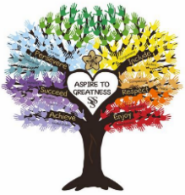 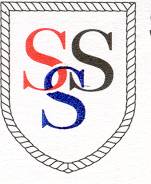 Dear ApplicantEYFS Teacher – Maternity Cover (2 terms)Thank you for your interest in the post of Class Teacher at St Stephen’s. We are looking for a talented, creative and motivated teacher to join our staff and school community for a maternity cover in our Early Years department which is expected to begin 1st March 2023. We require a teacher who is committed to “Aspiring to Greatness” and encouraging our pupils to strive to be the best that they can be. Experience of recent work in Early Years is essential. The successful candidate will need to be able to transition quickly and effectively with plans and structures, including directing and supporting highly experienced support staff for maximum impact.We are a one and a half form entry school – with an intake of 45 children into EYFS - divided into two classes which run in parallel with the two teachers and support staff working closely together.Our school is a good school with excellent features (Ofsted 2018 and SIAMS 2020).  The staff and governors are totally committed to the school and families think highly of the school in this diverse community.  Children are well behaved, supportive of one another and enjoy their learning.We are a well-resourced school with access to green spaces, including a large environmental area which we use for “forest schools”. We are close to Preston City Centre, including the railway station and other public transport systems.Applications should consist of the application form, along with a letter of application (two sides of A4 maximum with size 11 font). When writing your letter of application, please evidence each of the person specification criteria, giving concrete examples for each point and demonstrating impact. Applicants who cannot meet all of the essential criteria will be discounted. If you choose to apply please ensure that you state your curriculum/subject leader strength in your supporting letter – and what you have done in your current role to lead and develop this subject.I hope this information will encourage you to submit an application. Applications can be submitted via email to:sbm@st-stephens.lancs.sch.ukYours sincerelyHelen Wright
Headteacher